MABELCareer Objective
To acquire employment where I can utilize my experience,to ensure that the highest quality of service is delivered to every customer, the ability to meet company goals and to be able to apply my strong willingness to work with people.WORK EXPERIENCEStore In-Charge - Gourmet Foods				January 10, 2011 – presentFiner Things Fine Food Merchant, UAE*A division of Truebell Marketing LLC, Retail & Food ServiceBarracuda Beach ResortUmm Al QuwainJOB DESCRIPTIONIn - charge of the general operations of the store. Making sure:It runs smoothly & clearlyIt meets any budget or sales goalsStore is stockedStore is clean & in proper working orderCoordinates with & report to senior management in the companyEnsure compliance to all regulations regarding imports and relaying them to suppliersJOB SKILLS & REQUIREMENTSSpeaking & Writing: have good both verbal & written communication skills.Customer Service Skills: handling customer queries & complains.Decision Making Skills: ability to make hard & fast decisions.Leadership Skills: having a good working relationship with colleagues.Math & BudgetingTime ManagementWide knowledge in Microsoft OfficesRESPONSIBILITIESMake purchase order, purchase returnsCreate/ Modify new item codes in the systemIn Put: CodesItem DescriptionQuantityPriceExpiry DatesCompute cost to selling priceMonitor sales, stocks, inventory, price changePlace OrdersCommunicate/ Exchange emails with suppliersLiaising with colleagues & other department for the progress of incoming delivery’sIdentifying potential suppliers/ products/ brandsMaintaining good working relationship with suppliers/ clients.Meeting with suppliers.Maintain stock, supplies and inventories.Process payments and operate Electronic Cash RegistersHandling cash transactionReceive payment by cash/ credit cardsReplenishing empty shelvesChecking barcodes, expiry datesDusting, cleaning the shelvesWindow display decoratingApproach & assist customersPersonal Attributeshonest and trustworthyrespectfulflexibledemonstrate sound work ethics
EVENTS/ SEMINARS ATTENDED2016 GulfoodWorld Trade Center21 – 25 February 201630August2015B2B Meetings Event, South African F&BShangri La Hotel Dubai2015 GulfoodWorld Trade Center, UAEFebruary 20152014 GulfoodWorld Trade Center, UAEFebruary 2014Italian Cuisine World SummitNovember 2013PAST WORK EXPERIENCEInformatics College - Marketing Manager		June 2007 – November 2011Laoag City, Ilocos NortePhilippinesPreparing, planning and managing the publication of all publicity material to maximize brand promotion.Creating marketing campaigns.Evaluating effectiveness of all marketing activity.Personal DetailsMabel Gay MiguelUmm Al Quwain, United Arab EmiratesFilipinoBachelor’s Degree Graduate – Saint Jude College, ManilaJob Seeker First Name / CV No: 1713396Click to send CV No & get contact details of candidate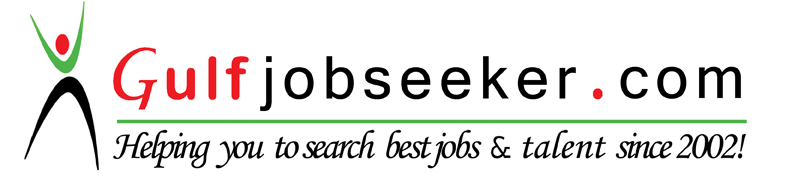 